第３号様式の２（第１２条の２関係） （日本産業規格Ａ列４番）防火対象物使用開始届出書 年  　月　  日八丈町消防本部  　消防長 　殿  　　　　　 　　　届出者   　　　　　　住 所 　　　　　　　　　　　　　　　　   　電話   （ 　） 　　　　　　　　　　　　　　　　　　　　　　　　　　　　　　　　　　　　　　　　　氏　名　　　　　　　　　下記のとおり、防火対象物又はその部分の使用を開始したいので、八丈町火災予防条例第５６条の２第１項の規定に基づき届け出ます。 記 備考 １　届出者が法人の場合、氏名欄には、その名称及び代表者氏名を記入すること。２　同一敷地内に管理権原が同一である２以上の防火対象物がある場合は、主要防火対象物のみ本届出書とし、他は防火対象物の概要欄を別紙として防火対象物ごとに作成し、添付することができる。 ３　事業所欄は、事業所に関する届出の場合に記入すること。 　　　　　　　　４　※欄には、記入しないこと。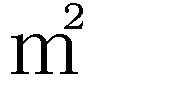 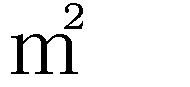 